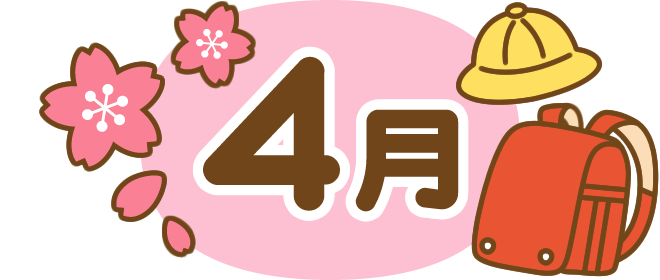 ○副校長　６年間という長いようで短い年月、保護者の皆様、地域の皆様には、大変にお世話になりました。６年間勤務させていただいて強く思ったことは、落五小は保護者、地域の皆様に支えられ、大事にされているということです。子供たちが安全安心に登下校したり放課後に遊んだりできるのも、保護者や地域の皆様が見守り声をかけてくださっているからだと思います。令和の時代にありながら、昭和の時代を感じさせる学校と地域の一体感に、人と人との温かい心の繋がりを感じました。落五小で学んだたくさんのことを次の学校でも生かしていきたいと思っております。とても幸せな６年間でした。本当にありがとうございました。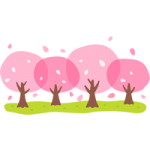 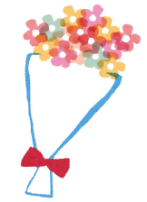 ○臨時的任用教諭　　短い間でしたが１年間お世話になりました。素直で、元気一杯な子供との音楽の授業は、とても楽しかった思い出があります。昨年は、コロナという環境で様々な制限がありましたが、沢山の合奏を作ったり、タブレットで音楽を作ったり、お琴やカップスなども行いました。また、音楽朝会では、一度だけ全校合唱をすることもできました。子供との様々な音楽活動を通した思い出は、宝物になりました。今まで、本当にありがとうございました。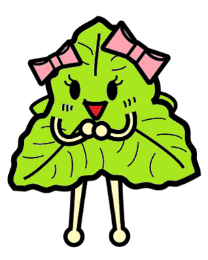 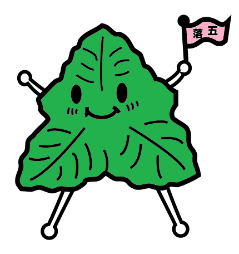 日曜　行　事　予　定ＳＣ教育相談日(8,11,15,18,22,25)★朝モジュール（３～６年）、朝学習（１，２年）朝遊び６水Ｂ時程､着任式・始業式・入学式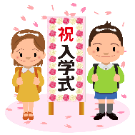 給食なし７木B時程１年３時間授業、２～６年４時間授業安全指導、給食なし８金２～６年４時間授業､対面式給食始(２～６年)９土10日11月２～６年５時間授業､全校朝会発育測定(１～３年)12火★２～６年５時間授業、地域訪問①歯科検診(２，４，６年)〇13水B時程･５時間授業、発育測定(４～６年)14木２～６年５時間授業､朝読書、地域訪問②歯科検診(１，３，５年) 〇15金1年生を迎える会、視力検査（４～６年）1年生給食始、委員会活動（５，６年）16土17日18月全校朝会、視力検査(１～３年)、保護者会（高学年）14:50～19火★、内科検診(２，４，６年) 全国学力調査（６年）保護者会（中学年）14:50～〇20水★、聴力検査(１，２年)、尿検査配布オンライン学力調査（６年） 21木朝読書、尿検査回収、避難訓練眼科検診（全）、保護者会（低学年）14:50～〇22金交通安全教室（１年）、聴力検査（３，５年）クラブ活動（４～６年）23土24日25月２～６年５時間授業、全校朝会尿検査予備日26火★内科検診（１，３，５年）〇27水★28木２～６年６時間授業、委員会紹介集会離任式（５ｈ）○29金昭和の日30土生活目標：学校のきまりを守ろう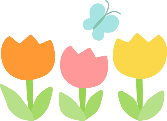 保健目標：自分のからだをよく知ろう給食目標：協力して準備や後片付けをしよう生活目標：学校のきまりを守ろう保健目標：自分のからだをよく知ろう給食目標：協力して準備や後片付けをしよう生活目標：学校のきまりを守ろう保健目標：自分のからだをよく知ろう給食目標：協力して準備や後片付けをしよう生活目標：学校のきまりを守ろう保健目標：自分のからだをよく知ろう給食目標：協力して準備や後片付けをしよう